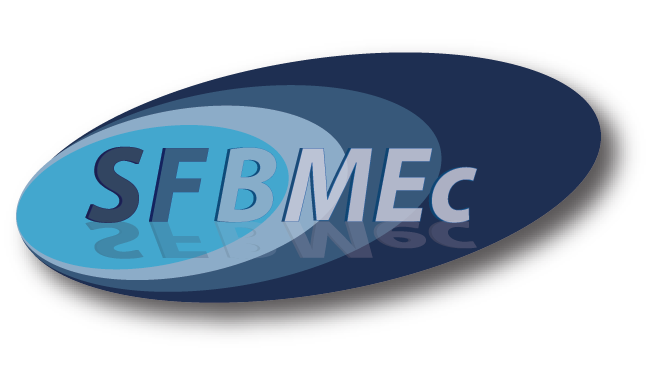 Société Française de Biologie de la Matrice ExtracellulaireReims, le 6 mars 2016Chers collègues, Ce courrier est un appel à candidature pour des bourses de participation au 2ème congrès Européen (www.mbe2016.upatras.gr) organisé du 11 au 14  juin 2016 à à Athènes (Grèce). Ces bourses, d’un montant de 500 €, pourront s’élever au nombre de 4.Il est rappelé que ces bourses sont réservées aux doctorants (à partir de la 2eme année de thèse) et post-doctorants. Selon les critères établis par le Conseil d'Administration de la Société, les candidats à une bourse, ainsi que leur directeur de thèse ou responsable d’équipe, doivent être à jour de leur cotisation à la SFBMEc 2015. Ces bourses sont également attribuables aux nouveaux inscrits ayant réglé leur cotisation 2016.
Le dossier de candidature doit comporter les pièces suivantes sous la forme d’un seul document au format .pdf: - une lettre de motivation 
- un CV (avec nom et coordonnées de son laboratoire ainsi que le nom et les coordonnées du directeur de thèse pour les doctorants ou du directeur de l’équipe pour les post-doctorants)
- une liste des communications et/ou publications (incluant celles qui sont acceptées, en révision ou soumises pour publication) 
- le résumé du travail qui sera présenté au congrès par le candidat  Le chèque correspondant au montant de la bourse sera envoyé dès réception des justificatifs des dépenses faites (inscription au congrès, voyage et hébergement liés au congrès). Le Conseil d’Administration a pris la décision de verser les bourses a posteriori car depuis plusieurs années les bénéficiaires de bourses n’ont pas systématiquement envoyé au Trésorier le justificatif des dépenses qu’ils avaient effectuées. Le logo de la SFBMEc doit figurer sur le poster et sur les diapositives si le résumé est sélectionné pour une communication orale. Les dossiers complets doivent être envoyés par courrier électronique à l’adresse suivante : herve.emonard@univ-reims.fr.
La date limite d'envoi des dossiers est fixée au lundi 11 avril 2016, midi.
La décision concernant l’attribution des bourses sera communiquée le lundi 18 avril 2016.La date-limite d’inscription au congrès pour bénéficier d’un tarif privilégié est quant à elle fixée au lundi 25 avril 2016.Bien cordialement, Hervé EMONARD
Secrétaire Général de la SFBMEc
e-mail : herve.emonard@univ-reims.fr			